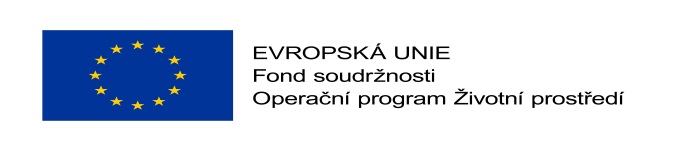 OBCHODNÍ PODMÍNKYve smyslu § 37 odstavec 1 písmeno c) zákona č. 134/2016 Sb., o zadávání veřejných zakázekpro veřejnou zakázku na dodávkuTyto obchodní podmínky jsou vypracovány ve formě a struktuře smlouvy o dílo. Uchazeči do těchto obchodních podmínek pouze doplní údaje nezbytné pro vznik návrhu smlouvy (zejména vlastní identifikační údaje, cenu a případné další údaje, jejichž doplnění text obchodních podmínek předpokládá) a následně takto doplněné obchodní podmínky předloží jako svůj návrh smlouvy na veřejnou zakázku.SMLOUVA O DÍLOuzavřená podle § 2586 a násl. zákona č. 89/2012 Sb., občanský zákoník „Protipovodňová opatření obce Chyňava“ Registrační číslo projektu CZ.05.1.24/0.0/0.0/19_124/0010144I.SMLUVNÍ STRANYObec ChyňavaAdresa:	Velká Strana 39, 267 07 Chyňava      IČ:	00233358DIČ:	CZ00233358Číslo účtu:	2823131/0100 Komerční banka, a.s.	Jednající:	Jiří Kříž, starosta (dále jen „objednatel“)na straně jednéZhotovitel:			 Adresa:	 		IČ:	 DIČ:		Číslo účtu:	 Jednající:	(dále jen „zhotovitel“) na straně druhéII.ÚČEL A PŘEDMĚT SMLOUVYPředmětem této smlouvy je závazek zhotovitele provést realizaci projektu „Protipovodňová opatření obce Chyňava“, formou dodávky a montáže varovného a informačního systému a jeho napojení do Jednotného systému varování a informování a dodávky a montáže lokálního výstražného systému (dále jen „dílo“). Účelem díla je zlepšení systému povodňové služby a preventivní protipovodňové ochrany. Jednotlivé složky díla a požadavky na jeho fungování jsou popsány v projektové dokumentaci, která je nedílnou součástí této smlouvy. Dílo bude provedeno dle projektové dokumentace a rozpočtu, které jsou přílohou této smlouvy. Dílo zahrnuje i veškeré stanovené zkoušky vyplývající z obecně závazných právních předpisů, jeho zprovoznění, odladění celého systému a zaškolení obsluhy.Zhotovitel dílo provede v rozsahu své nabídky a dalších ujednání této smlouvy na svůj náklad, na své nebezpečí a ve sjednané době. Objednatel se zavazuje poskytnout součinnost nezbytnou pro zhotovení díla, řádně provedené a dokončené dílo převzít a zaplatit sjednanou cenu.Dílo bude realizováno pouze v případě, že na tuto akci bude poskytnuta podpora v rámci OPŽP. III.DOBA A MÍSTO PLNĚNÍTermín zahájení realizace díla plnění zakázky se předpokládá po obdržení Rozhodnutí o poskytnutí dotace od implementační agentury objednateli. Předpokládaný termín zahájení realizace je květen 2020.Předpokládaný termín dokončení celého díla je říjen 2020. Zhotovitel je oprávněn dokončit práce na díle i před sjednaným termínem dokončení díla a objednatel je povinen dříve dokončené dílo převzít. Místem realizace díla je obec Chyňava. IV.CENA A PLATEBNÍ PODMÍNKYCena za zhotovení předmětu smlouvy v rozsahu čl. II této smlouvy je stanovena dohodou smluvních stran na základě cenové nabídky zhotovitele, zpracované na základě projektové dokumentace a činí celkem:  	Cena bez DPH					,- KčDPH							,- Kč	Cena včetně DPH					,- Kč Tato cena je nejvýše přípustná.Obsahem ceny jsou veškeré náklady zhotovitele nezbytné k realizaci díla, včetně všech nákladů s provedením díla věcně souvisejících.Cenu uvedenou v odst. 1 tohoto článku je možné překročit pouze na základě zákonné úpravy výše sazby DPH, a to od data účinnosti takové zákonné úpravy.    Objednatel neposkytne zhotoviteli zálohu. Smluvní strany se dohodly, že předmět díla zůstává výlučným vlastnictvím zhotovitele do doby převzetí díla objednatelem.Po ukončení realizace díla vystaví zhotovitel fakturu – daňový doklad. Cenu díla uhradí objednatel na základě faktury – daňového dokladu vystavené zhotovitelem bankovním převodem na účet zhotovitele uvedený v záhlaví této smlouvy.  Splatnost faktury – daňového dokladu je stanovena na 30 kalendářních dnů ode dne vystavení zhotovitelem a doručení do místa sídla objednatele. Přílohou faktury – daňového dokladu bude soupis provedených dodávek a služeb. Dnem doručení faktury – daňového dokladu se v pochybnostech rozumí nejpozději třetí pracovní den následující po odevzdání zásilky poště, není-li průkazné předání faktury provedeno jiným způsobem. Úhradou se rozumí den připsání fakturované částky na účet zhotovitele.Faktura – daňový doklad zhotovitele musí formou a obsahem odpovídat zákonu o účetnictví a zákonu o dani z přidané hodnoty a musí obsahovat:označení účetního dokladu a jeho pořadové čísloidentifikační údaje objednatele včetně DIČidentifikační údaje zhotovitele včetně DIČpopis obsahu účetního dokladudatum vystavenídatum splatnostidatum uskutečnění zdanitelného plněnívýši ceny bez daně celkemsazbu daněvýši daně celkem zaokrouhlenou dle příslušných předpisůcenu celkem včetně daněpodpis odpovědné osoby zhotovitelepřílohu – soupis provedených prací oceněný podle dohodnutého způsobu registrační číslo a název projektu, ke kterému se vztahují  Zhotovitel je povinen řádně uchovávat veškeré originály účetních dokladů a originály dalších dokumentů souvisejících se zakázkou. Účetní doklady budou uchovány způsobem uvedeným v zákoně č. 563/1991 Sb. o účetnictví, ve znění pozdějších předpisů, po dobu 10 let. V.FORMA SPOLUPRÁCEObjednatel je povinen poskytovat zhotoviteli veškerou součinnost, kterou po něm lze rozumně požadovat. Zejména je povinen umožnit zhotoviteli získat ty podklady a informace nutné ke zhotovení díla. VI.ODPOVĚDNOST ZA VADYZhotovitel zodpovídá za to, že dílo bude provedeno dle projektové dokumentace a ve sjednaném rozsahu uvedeném v čl. II. této smlouvy, že provedení díla bude odpovídat všem technickým předpisům, které mají závazný charakter. Zároveň se zavazuje, že pro zhotovení díla budou použity výhradně materiály, technologie 
a pracovní postupy, které vyplývají z projektové dokumentace, z technických norem a jsou zahrnuty v cenové nabídce a projektové dokumentaci. Zhotovitel zodpovídá za vady, které má dílo v době jeho předání objednateli a dále za vady, které se vyskytly na díle v záruční době. Zhotovitel neodpovídá za vady, které byly způsobené chybnými podklady předanými objednatelem a zhotovitel ani při vynaložení veškeré odborné péče nemohl tuto nevhodnost zjistit, nebo přes písemné upozornění zhotovitele na nevhodnost podkladů a pokynů objednatel písemným sdělením trval na jejich použití.VII.ZÁRUKA ZA DÍLOZáruční doba na předmět díla je 60 měsíců ode dne převzetí objednatelem. Po tuto dobu odpovídá zhotovitel za to, že dílo má vlastnosti ustanovené závaznými technickými normami a obecně platnými předpisy účinnými ke dni předání díla. Záruční doba na zálohovací zdroje je 24 měsíců ode dne převzetí objednatelem. Práva a povinnosti smluvních stran z vad díla se řídí ustanovením § 2615 a násl. občanského zákoníku. Objednatel je povinen vady písemně reklamovat u zhotovitele bez zbytečného odkladu po jejich zjištění. Oznámení (reklamaci) odešle na adresu zhotovitele uvedenou v článku I. této smlouvy. V reklamaci musí být vady popsány nebo uvedeno, jak se projevují. Dále v reklamaci objednatel uvede, jakým způsobem požaduje sjednat nápravu. Objednatel je oprávněn požadovat: odstranění vady dodáním náhradního plnění (u vad materiálů, zařizovacích předmětů apod.),odstranění vady opravou, je-li vada opravitelná,přiměřenou slevu ze sjednané ceny.Objednatel je oprávněn vybrat si ten způsob, který mu nejlépe vyhovuje.Zhotovitel se zavazuje zahájit práce na odstranění vady neprodleně po uplatnění oprávněné reklamace objednatelem, nejpozději však do 5 pracovních dnů od doručení reklamace zhotoviteli. V případě, že vada brání provozu, zahájí zhotovitel práce na odstranění vady nejpozději do 48 hod od nahlášení vady. Objednatel je povinen umožnit zhotoviteli vady odstranit.Pokud zhotovitel neodstraní řádně nahlášené vady díla, na které se vztahuje záruka nejpozději do 30 dnů, má objednatel právo dát vady odstranit třetí osobě na náklady zhotovitele.Záruční doba se prodlužuje o dobu, o kterou byl přerušen provoz z důvodu reklamace vady díla. VIII.ODEVZDÁNÍ A PŘEVZETÍ DÍLADílo je provedeno dnem řádného dokončení a jeho předáním a převzetím, ke kterému zhotovitel písemně vyzve objednatele a objednatel potvrdí převzetí na základě přejímacího řízení.Při předání a převzetí bude vyhotoven zápis, který zpracuje zhotovitel. IX.ZDRŽENÍ, PŘERUŠENÍ PRACÍ A VYŠŠÍ MOCPo dobu přerušení prací v důsledku prodlení objednatele s poskytnutím součinnosti, bude zhotovitel za úhradu vykonávat nezbytné zabezpečovací práce podle pokynů objednatele na ochranu dosud provedených prací před poškozením. Jestliže přerušení prací v důsledku prodlení objednatele s poskytnutím součinnosti bude trvat déle než 15 dní a pokud v této lhůtě nebude sjednána změna smlouvy, má zhotovitel právo od smlouvy odstoupit. Objednatel v tom případě převezme dosud provedenou část díla a věci připravené ke zhotovení díla a převzatou část díla zaplatí do sjednané lhůty.Žádná smluvní strana nebude druhé straně odpovědná za ztráty a škody vzniklé v důsledku vyšší moci. Za okolnosti charakteru vyšší moci se považují: válka, přírodní pohromy, generální stávky apod.Podmínkou pro vyvinění za následky způsobené výše uvedenými událostmi je skutečnost, že tyto události bezprostředně znemožnily částečné nebo úplné splnění této smlouvy. Strany obnoví plnění svých povinností ihned, jakmile pominou vlivy či příčiny těchto okolností.X.ZAJIŠTĚNÍ ZÁVAZKUZhotovitel se zavazuje, že v případě nedodržení termínu dokončení díla dle článku III. této smlouvy, uhradí smluvní pokutu ve výši 0,05 % z celkové smluvní ceny díla za každý den prodlení.Objednatel se zavazuje při neuhrazení faktury – daňového dokladu v termínu uvedeném v článku IV. této smlouvy k povinnosti uhradit smluvní úrok z prodlení ve výši 0,05 % z dlužné částky s DPH za každý den prodlení. Objednatel není v prodlení, pokud neobdržel dotační prostředky od implementační agentury.    Zhotovitel se zavazuje, že v případě nedodržení termínu zahájení prací na odstranění vady dle článku VII. odstavce 5 této smlouvy, uhradí smluvní pokutu ve výši 0,05 % z celkové smluvní ceny díla za každý den prodlení.Podkladem pro uhrazení smluvní pokuty, popř. smluvního úroku z prodlení je faktura – daňový doklad na základě, které bude vyúčtován počet dnů prodlení, popř. bude odkázáno na ustanovení smlouvy o dílo, ze kterého vyplývá příslušné právo sankce 
a dále bude zde uvedena požadovaná výše smluvní pokuty nebo smluvního úroku 
z prodlení. Strany se dohodly, že splatnost těchto faktur je 14 dnů.V případě nedodržení termínů spolupůsobení objednatele se běh smluvních pokut jdoucích k tíži zhotovitele přerušuje o dobu nedodržení termínů spolupůsobení objednatele. XI.ZVLÁŠTNÍ UJEDNÁNÍSmluvní strany se dohodly, že od této smlouvy lze odstoupit pouze v případech, které stanoví tato smlouva nebo zákon nebo v případě, že nebude objednateli poskytnuta podpora. Zhotovitel tímto prohlašuje, že uděluje zvláštní plnou moc ____________________ ke svému zastupování ve věcech technických, dále pak k jednání ve věcech montážních a svému zastupování při jednání s příslušnými úřady a institucemi, jejichž potřeba vyvstane v souvislosti s prováděním díla.Smluvní strany se dohodly, že nebezpečí škody na zhotoveném díle přechází ze zhotovitele na objednatele dnem předání díla. Návrhy dodatků a změny k této smlouvě budou prováděny písemně. Smluvní strany se zavazují vyjádřit ke změnám písemně ve lhůtě do 3 dnů od obdržení písemného návrhu změny. Pokud se k návrhu změny v této lhůtě nevyjádří, má se za to, že se změnou nesouhlasí. Po tuto dobu je návrhem zavázána podávající strana.Zhotovitel je povinen při realizaci díla dodržet veškeré podmínky stanovené ve stanoviscích dotčených institucí, které jsou přílohami této smlouvy.  Zhotovitel je povinen mít ke dni uzavření této smlouvy sjednáno po celou dobu realizace díla pojištění proti škodám způsobeným jeho činností včetně možných škod způsobených pracovníky zhotovitele, a to ve výši odpovídající možným rizikům ve vztahu k charakteru provádění díla, min. ve výši 2 mil. Kč.   XII.ZÁVĚREČNÁ USTANOVENÍ Tato smlouva je vyhotovena ve třech vyhotoveních, z nichž dvě obdrží objednatel a jedno zhotovitel.Uvedené plnění obec nepřijímá za účelem výdělečné činnosti. Jedná se o výstražný prvek k předání varovných, výstražných nebo evakuačních informací občanům.Jednotlivá ustanovení této smlouvy jsou oddělitelná v tom smyslu, že neplatnost některého z nich nepůsobí neplatnost smlouvy jako celku. Pokud by se v důsledku změny právní úpravy některé ustanovení smlouvy dostalo do rozporu s českým právním řádem (dále jen „kolizní ustanovení“) a předmětný rozpor by způsobil neplatnost smlouvy jako takové, bude smlouva posuzována, jako by kolizní ustanovení nikdy neobsahovala a vztah smluvních stran se bude v této záležitosti řídit obecně závaznými právními předpisy, pokud se smluvní strany nedohodnou na znění nového ustanovení, jež by nahradilo kolizní ustanovení.Tato smlouva obsahuje úplné ujednání o předmětu smlouvy a všech náležitostech, které strany měly a chtěly ve smlouvě sjednat, a které považují za důležité pro závaznost této smlouvy. Žádný projev stran učiněný při jednání o této smlouvě, ani projev učiněný po uzavření této smlouvy nesmí být vykládán v rozporu s výslovnými ustanoveními této smlouvy a nezakládá žádný závazek žádné ze stran.  Veškerá práva a povinnosti vyplývající z této smlouvy se řídí právním řádem České republiky zejména zák. č. 89/2012 Sb. v platném znění (občanským zákoníkem).Strany výslovně potvrzují, že základní podmínky této smlouvy jsou výsledkem jednání stran a každá ze stran měla příležitost ovlivnit obsah základních podmínek této smlouvy.Pokud je v této smlouvě použit termín smlouva, je tím míněna tato smlouva o dílo.Všechny nároky musí být uplatněny doporučeným dopisem. Za datum uplatnění se považuje datum podacího razítka poštovního úřadu. Tato smlouva nabývá platnosti dnem podpisu obou stran.V případě žádosti o informace dle zák. č. 106/1999 Sb., o svobodném přístupu k informacím, týkající se skutečností uvedených v této smlouvě, smluvní strany souhlasí s jejich poskytnutí žadateli.Zhotovitel je povinen umožnit zástupcům Fondu, Ministerstva životního prostředí, Ministerstva financí; příslušného finančního úřadu a finančního ředitelství, Nejvyššího kontrolního úřadu, Evropské komise, Evropského účetního dvora 
a dalších kontrolních orgánů dle zákona o finanční kontrole a zákona o státní kontrole a dalších kontrolních orgánů dle předpisů ES provádět věcnou, finanční a účetní kontrolu a vytvořit výše uvedeným orgánům podmínky k provedení kontroly vztahující se k předmětu díla a poskytnout výše uvedeným orgánům při provádění kontroly součinnost.Tato smlouva byla uzavřena v souladu se zákonem č.128/2000 Sb. o obcích v platném znění a byly splněny podmínky pro její uzavření stanovené tímto zákonem.Účastníci této smlouvy po jejím přečtení prohlašují, že souhlasí s jejím obsahem, že tato byla sepsána na základě pravdivých údajů, jejich pravé a svobodné vůle a nebyla ujednána v tísni ani za jinak jednostranně nevýhodných podmínek. Na důkaz toho připojují své podpisy. Příloha č. 1: Projektová dokumentacePříloha č. 2: Rozpočet projektuPříloha č. 3: Stanovisko HZS Středočeského krajePříloha č. 4: Stanovisko ČEZ Distribuce, a.s. V __________________________________dne ___________________________Za objednateleZa zhotovitele